«22 » марта 2017 г.									№ 128О создании конкурсной комиссии по отбору управляющей организации для управления многоквартирным домом В соответствии с Жилищным кодексом Российской Федерации пунктом 21 Правил проведения органом местного самоуправления открытого конкурса по отбору управляющей организации для управления многоквартирным домом, утвержденных Постановлением Правительства РФ №75 от 06.02.2006г., руководствуясь Уставом поселка Березовка Березовского района Красноярского края, ПОСТАНОВЛЯЮ: Создать конкурсную комиссию по отбору управляющей организации для управления многоквартирным домом в количестве и в составе согласно приложению № 1.Утвердить Порядок работы конкурсной комиссии по отбору управляющей организации для управления многоквартирным домом, согласно приложению № 2.Ознакомить председателя, заместителя председателя, секретаря и членов комиссии с  настоящим постановлением.Контроль за выполнением настоящего постановления оставляю за собой.Настоящее постановление вступает в силу со дня подписания.Опубликовать настоящее постановление в газете «Пригород».Глава поселка 							С.А. СусловПриложение № 1к постановлению администрации поселка Березовкаот 22.03.2017г. № 128СОСТАВ КОНКУРСНОЙ КОМИССИИ ПО ОТБОРУ УПРАВЛЯЮЩЕЙ ОРГАНИЗАЦИИ ДЛЯ УПРАВЛЕНИЯ МНОГОКВАРТИРНЫМ ДОМОМ Приложение № 2к постановлению администрации поселка Березовкаот 22.03.2017г. № 128ПОРЯДОКРАБОТЫ КОНКУРСНОЙ КОМИССИИПО ОТБОРУ УПРАВЛЯЮЩЕЙ ОРГАНИЗАЦИИ ДЛЯ УПРАВЛЕНИЯМНОГОКВАРТИРНЫМ ДОМОМ1. Конкурсная комиссия по отбору управляющей организации для управления многоквартирным домом руководствуется Жилищным кодексом Российской Федерации, Постановлением Правительства Российской Федерации от 06.02.2006 № 75 «О порядке проведения органом местного самоуправления открытого конкурса по отбору управляющей организации для управления многоквартирным домом», а также иными нормативными правовыми актами Российской Федерации, муниципальными правовыми актами, настоящим Порядком.2. Конкурсная комиссия рассматривает заявки на участие в конкурсе и проводит конкурс.3. Руководство работой конкурсной комиссии осуществляет председатель конкурсной комиссии, а в его отсутствие - заместитель председателя конкурсной комиссии.4. Члены конкурсной комиссии своевременно и должным образом уведомляются организатором конкурса о месте, дате и времени проведения заседания комиссии.5. Конкурсная комиссия правомочна, если на заседании присутствуют более 50 процентов общего числа ее членов. Каждый член конкурсной комиссии имеет 1 голос.6. Решения конкурсной комиссии принимаются простым большинством голосов членов конкурсной комиссии, принявших участие в ее заседании. При равенстве голосов решение принимается председателем конкурсной комиссии.7. Решения конкурсной комиссии в день их принятия оформляются протоколами, которые подписывают члены конкурсной комиссии, принявшие участие в заседании.8. Срок полномочий конкурсной комиссии составляет 2 года.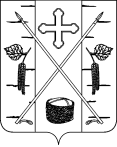 АДМИНИСТРАЦИЯ ПОСЕЛКА БЕРЕЗОВКАБЕРЕЗОВСКОГО РАЙОНА КРАСНОЯРСКОГО КРАЯПОСТАНОВЛЕНИЕп. БерезовкаФамилия, имя, отчествоДолжностьДолжность в комиссииМаханько Андрей БорисовичЗаместитель главы поселка по жизнеобеспечениюПредседатель комиссииШлапак Марина ЭдуардовнаГлавный специалист по муниципальному заказу и электронному документооборотуЗаместитель председателя комиссии Шагалина Ольга ГеннадьевнаВедущий специалист по муниципальному заказу, электронному документообороту и муниципальному имуществуСекретарь комиссииТерещенко Виктор ВальтеровичДиректор БМАУ«СЦ «Резерв»Член комиссии (по согласованию)Шамашова Раиса ИвановнаДиректор МБУК ДК«Энтузиаст»Член комиссии(по согласованию)Толстихина Инна ВикторовнаВедущий специалист по жизнеобеспечению и обращениям гражданЧлен комиссии